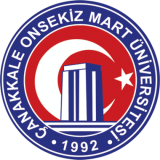 - GİZLİ -T.C.ÇANAKKALE ONSEKİZ MART ÜNİVERSİTESİMİMARLIK VE TASARIM FAKÜLTESİ DEKANLIĞI        STAJ SONUÇ BELGESİBu bölüm staj yaptıran kurum amiri tarafından doldurulacaktır.SONUÇ: Yukarıda kimliği yazılı öğrenci 30 (Otuz) işgünlük stajını;       BAŞARILI                                 		Çok İyi	:  91 - 100                    İyi :  71 - 90                 BAŞARISIZ                                		Orta	:  51 - 70       	         olarak tamamlamıştır.Staj Amirinin Ünvanı/Görevi 	Staj Amirinin Adı-Soyadı Tarihİmza ve Mühür/ KaşeNOT: Bu belge stajın bittiği tarihten itibaren en geç 1 ay içerisinde kurum amiri tarafından doldurularak ''GİZLİ'' kaydıyla kapalı zarf içerisinde (zarf kapatıldığı yerden mühürlü ve paraflı olmalıdır) aşağıda belirtilen adrese öğrenci tarafından elden veya posta ile gönderilir.Adı SoyadıBölümüNumarasıStaj SüresiStaj YeriStaja Başlama TarihiStajı Bitirme TarihiDeğerlendirme ve Görüşler